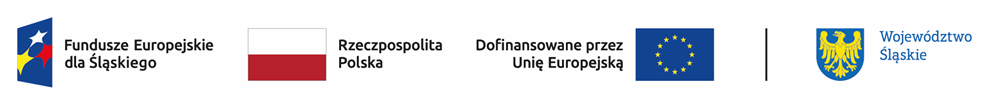 Lista wniosków skierowanych do etapu negocjacji w ramach naboru nr FESL.10.23-IZ.01-023/23 – grupa 3 złożonych w okresie 03.10.2023 – 01.11.2023 w ramach Działanie 10.23 Edukacja zawodowa w procesie sprawiedliwej transformacji regionuLp.Numer w LSITytuł projektuWnioskodawcaAdres Wnioskodawcy1FESL.10.23-IZ.01-06B6/23SOS 4_Szkolenia Otwartych SzansMIASTO KATOWICE40-098 Katowice ul. Młyńska 4 2FESL.10.23-IZ.01-06BC/23Edukacja - transformacjaMIASTO MYSŁOWICE41-400 Mysłowice ul. Powstańców 1 3FESL.10.23-IZ.01-06BD/23Mój zawód - moja przyszłośćMIASTO RYBNIK44-200 Rybnik ul. Bolesława Chrobrego 2 4FESL.10.23-IZ.01-06C4/23Transformacja kształcenia branżowego w Powiecie Żywieckim - szkolenia i staże uczniowskie.Powiat Żywiecki34-300 Żywiec ul. Krasińskiego 13 5FESL.10.23-IZ.01-06C5/23Rozwój zawodowy uczniów kształcących się w zawodzie Technik HotelarstwaMIASTO KATOWICE40-098 Katowice ul. Młyńska 4 6FESL.10.23-IZ.01-06CE/23Atrakcyjne kształcenie zawodowe krokiem do przyszłościMIASTO KATOWICE40-098 Katowice ul. Młyńska 4 7FESL.10.23-IZ.01-06CG/23AKCJA TRANSFORMACJAPOWIAT TARNOGÓRSKI42-600 Tarnowskie Góry ul. Karłuszowiec 5 